Die Versetzung in die nächste Jahrgangsstufe ist zum jetzigen Zeitpunkt gefährdet.Unterschriften:________________________________________________________Schüler/in________________________________________________________Erziehungsberechtigte/r________________________________________________________Lehrer/inLernentwicklungsgespräch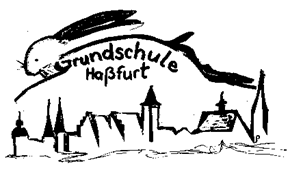 3.Jahrgangsstufeam:Schüler/ in:Klasse:Klassenleitung:Erziehungsberechtigte/r:SozialverhaltenimmermeistensoftteilweiseseltenDu…+ ++o-- -bist höflich und freundlich zu anderen.hältst die Regeln ein.arbeitest gut mit anderen zusammen.bist bereit, anderen zu helfen und sie zu unterstützen.störst den Unterricht nicht.kannst Streit friedlich lösen.Anmerkungen: Lern- und ArbeitsverhaltenimmermeistensoftteilweiseseltenDu…+ ++o-- -zeigst dich interessiert an den Unterrichtsthemen.meldest dich und sagst etwas zum Thema.arbeitest konzentriert und lässt dich nicht ablenken.arbeitest selbstständig und fragst nicht oft nach.merkst dir, was du gelernt hast.schreibst Hefteinträge ordentlich.erledigst deine Hausaufgaben zuverlässig.Anmerkungen: DeutschimmermeistensoftteilweiseseltenDu…+ ++o-- -sprichst verständlich und deutlich.hörst anderen gut zu.schreibst schnell, lesbar und sauber.schreibst richtig.schreibst vollständige Sätze.wendest Gelerntes und Geübtes in Texten an.unterscheidest die Wortarten sicher.liest flüssig vor.verstehst den Inhalt des Gelesenen.Anmerkungen:Gesamtnote:Gesamtnote:Gesamtnote:Gesamtnote:Gesamtnote:MathematikimmermeistensoftteilweiseseltenDu…+ ++o-- -kennst dich im Zahlenraum bis _________ aus.rechnest schnell und richtig im Kopf.beherrschst die Einmaleinsreihen.zählst fehlerfrei zusammen.ziehst fehlerfrei ab.löst Sachaufgaben selbstständig.kennst dich in der Geometrie aus.Anmerkungen:Gesamtnote:Gesamtnote:Gesamtnote:Gesamtnote:Gesamtnote:Heimat- und SachunterrichtimmermeistensoftteilweiseseltenDu…+ ++o-- -merkst dir Inhalte/Themen und Fachbegriffe.erkennst Zusammenhänge.Anmerkungen:Gesamtnote:Gesamtnote:Gesamtnote:Gesamtnote:Gesamtnote:+ ++o-- -EnglischSonstige FächerFachNoteAnmerkungenKunstMusikSportReligion/EthikWerken und Gestaltenimmermeistensoftteilweiseselten+ ++o-- -Zusätzliches Engagement/ArbeitsgemeinschaftenZielvereinbarungen